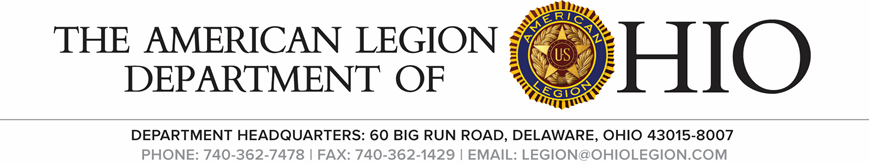 I.A. Commission MeetingSAturday, Oct 1, 2022Call to Order                                                               Chairman 1st Vice RueSalute the Colors                                                      Chairman 1st Vice RueInvocation                                                               Interim Adjutant Robinson                                  The Pledge of Allegiance                                        Chairman 1st Vice RueRoll Call                                                                   Interim  Adjutant Robinson1st Jason Rue2nd Kent Long3rd Chris Emmons4th Jerry Perry5th Charles Kvochick6th 7th Mike Holz8th Fred James9th Bill Dittebrand10th Holly Lewis11th Andrew Matheny12th George Mussi13th Mel Baher14th Steve MasowickOpening Remarks                                                    Chairman 1st Vice RueCommander Rue Thank you for attending the meetingUnfinished BusinessResolution for the “Fredrick W. Galbraith Award” returned to the district for further clarification.New BusinessInterim Adjutant Robinson went over the scope of the Commission.Post Inspection form. Changes to be madeForm to be turned in by Dec 31 each year.Have Post forms been turned in (Officer Cert. CPR Annual Data Report)SAL, if Post has one, have their forms turned in.Does the Post have a Surety Bond for members and employees Does the Post have rifles, and how many do they have? What type of weapons are they?Has the Post completed their 990 Remove Post Officers ListGood of the Legion 1st Vice Commander RueThanked everyone for their remarks throughout the meeting and for attending. Benediction                                          Interim Adjutant RobinsonAdjourn